Publicado en Barcelona el 27/01/2015 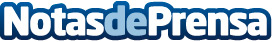 247neumaticos.es, la nueva tienda de neumáticos por internet247neumaticos.es ofrece una gran gama de neumáticos de primeras marcas y marcas económicas y neumáticos difíciles de encontrar en el mercado.

Los usuarios tienen la opción de elegir uno de los talleres mecánicos asociados de 247neumaticos.es para el montaje de sus neumáticos y que sean enviados allí.
Datos de contacto:Gonzalo GiménezContacto de Prensa93 220 19 57Nota de prensa publicada en: https://www.notasdeprensa.es/-5 Categorias: Telecomunicaciones Automovilismo Industria Automotriz http://www.notasdeprensa.es